ALONSO, Manuel L.: No mires la luna a través del cristal.ENDE, Michael: Momo.FISHER, Robert: El caballero de la armadura oxidada.FUTRELLE, Jacques: La máquina pensante.LIÑÁN, Alfredo: La sombra del emperador.LÓPEZ BERNUÉS, Pilar: El secreto del caserón abandonado.LÓPEZ NARVÁEZ, Concha: El silencio del asesino.La tejedora de la muerte.MALLORQUÍ, César: Las lágrimas de Shiva.La cruz de El Dorado.MÉNDEZ, Elvira: La máquina maravillosa.MOURÉ, Gonzalo: Lili, Libertad.PUERTO, Carlos: Yo fui toro sentado.SIERRA I FABRA, Jordi: La música del vientoLa mansión de las mil puertasEl asesinato del profesor de matemáticasEl asesinato de la profesora de lengua.ALONSO, Manuel L.: No mires la luna a través del cristal.ENDE, Michael: Momo.FISHER, Robert: El caballero de la armadura oxidada.FUTRELLE, Jacques: La máquina pensante.LIÑÁN, Alfredo: La sombra del emperador.LÓPEZ BERNUÉS, Pilar: El secreto del caserón abandonado.LÓPEZ NARVÁEZ, Concha: El silencio del asesino.La tejedora de la muerte.MALLORQUÍ, César: Las lágrimas de Shiva.La cruz de El Dorado.MÉNDEZ, Elvira: La máquina maravillosa.MOURÉ, Gonzalo: Lili, Libertad.PUERTO, Carlos: Yo fui toro sentado.SIERRA I FABRA, Jordi: La música del vientoLa mansión de las mil puertasEl asesinato del profesor de matemáticasEl asesinato de la profesora de lengua.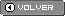 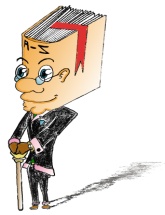 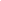 